L’ARC CLUB COURVILLOIS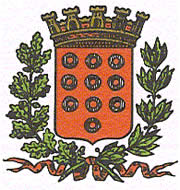 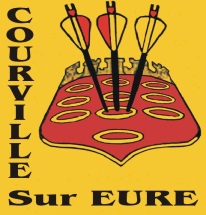 Vous invitehttp://www.arc-club-courvillois.comCONCOURS EN SALLE 2X18 mEpreuves sélectives pour les championnats de FranceSAMEDI 09 & DIMANCHE 10 JANVIER 2016Gymnase KLEINPrésentation de la licence avec validation médicale ou certificat médical séparé OBLIGATOIRETenue blanche ou de club ObligatoireSpécial Jeunes et adultes débutants : aux départs 1et 2INSPECTION DU MATERIEL : 15Min avant le début des tirsArcs classiques : Possibilité de tirer sur tri spots sur demande lors de l’inscription.Equipes :  Inscription  déposée  avant  le  départ  du  1 er   Tireur  (jeunes  et  adultes) ;                  classement  suivant  la réglementation fédérale et départementale.Rythme des tirs : ABCD - Echauffement sur ciblesCatégories : Suivant règlement fédéralRECOMPENSES : Médailles aux trois premiersARBITRES : RESP: Carole WISNIEWSKI ,                          Mchel GAIGNIERE,Michaël  PAULON,  Yves-  ALLAISBuvette sur place.Inscriptions De préférence par mail  (n’oubliez pas de demander une confirmation de votre inscription)Auprès de Mr DUPLAN CEDRICE-mail :duplanced@orange.fr   – tél : 06 71 17 19 99Règlement de l’inscription à l’ordre de l ’ARC CLUB COURVILLOISPriorité sera donnée aux inscriptions payées d’avances.  Engagement :    Adultes 7€    Jeunes 4 €   DatesDépartGreffesEchauffementsSur ciblesDébut des tirsSamedi1 er12H3013H13H30Samedi2 eme16H4517H1517H45Dimanche3 eme08H1508H4509H15Dimanche4 eme13H13H3014H